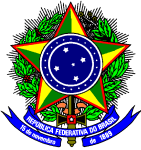 SERVIÇO PÚBLICO FEDERALMINISTÉRIO DA EDUCAÇÃOUNIVERSIDADE FEDERAL FLUMINENSESUPERINTENDÊNCIA DE ARQUITETURA ENGENHARIA E PATRIMÔNIOCOORDENAÇÃO DE ENGENHARIA E ARQUITETURADIVISÃO DE DESENVOLVIMENTO DE PROJETOSDEMOLIÇÃO DE CONSTRUÇÃO IRREGULAR E CONSTRUÇÃO DO TELHADOANEXO 10 - LEVANTAMENTO FOTOGRÁFICOProcesso Administrativo Nº23069.003443/2016-39As fotos contidas nesse documento foram feitas no dia 25 de novembro de 2019 pela equipe técnica da SAEP. Esse levantamento não é exaustivo e não ilustra todo o local. Sugere-se uma visita ao local para verificar as condições atuais do edifício.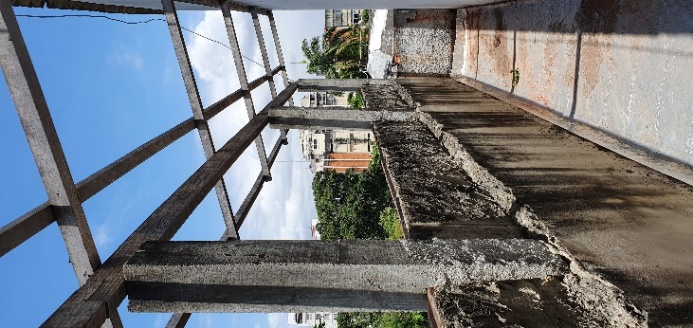 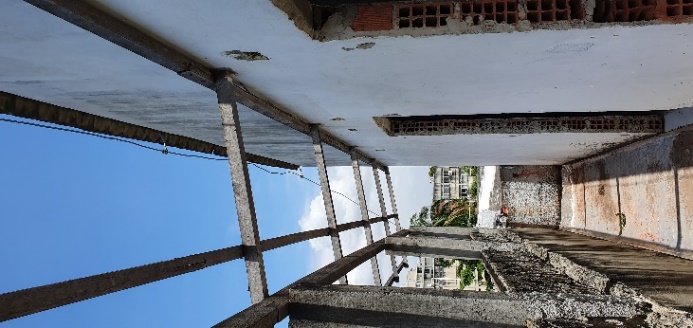 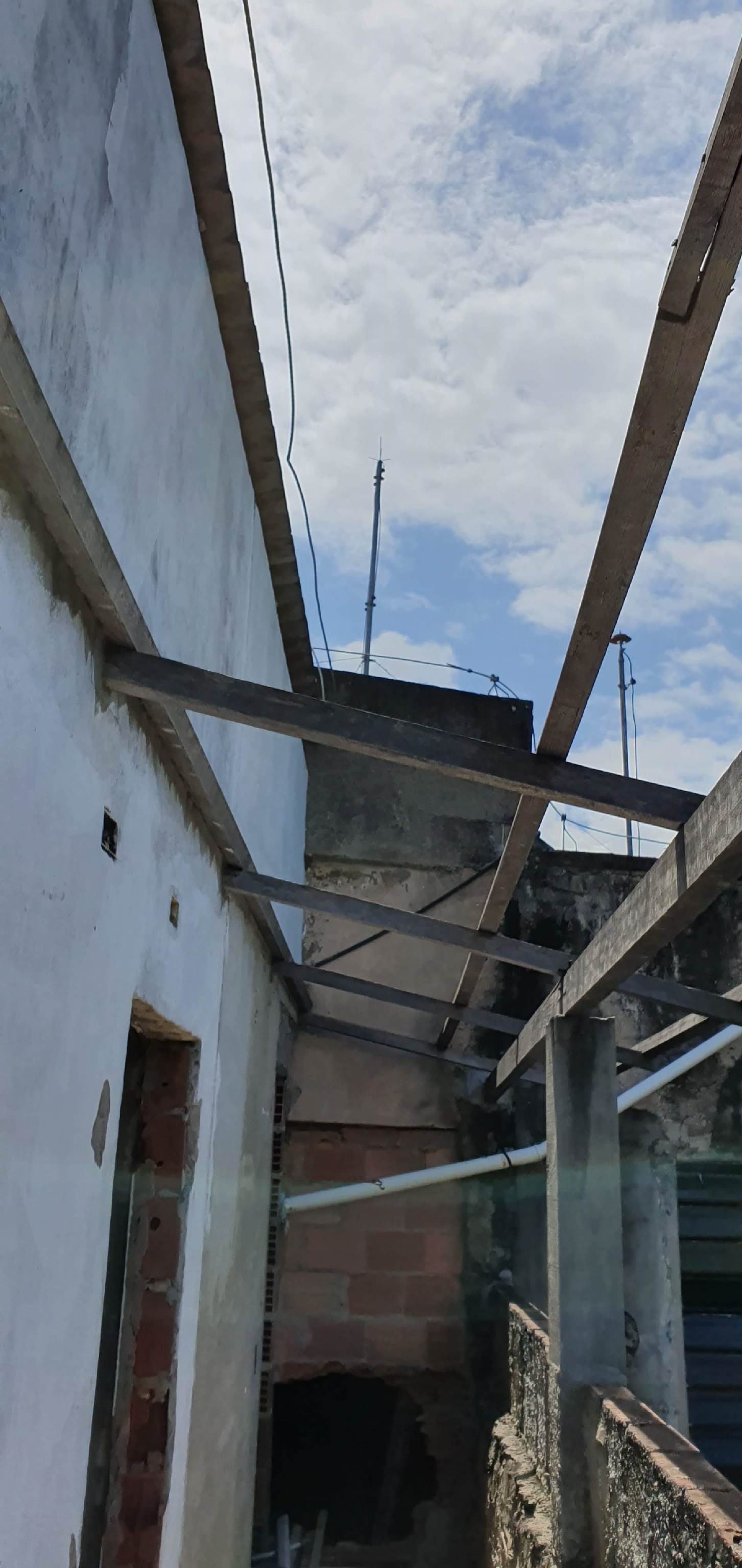 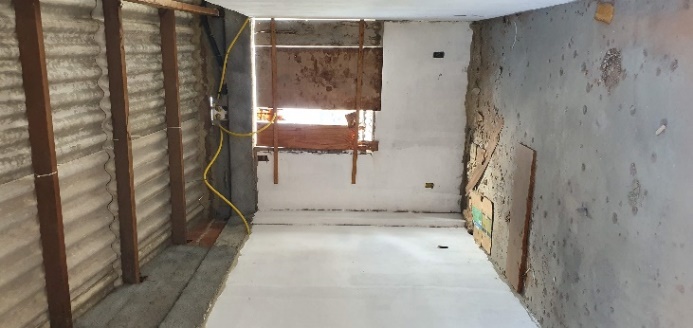 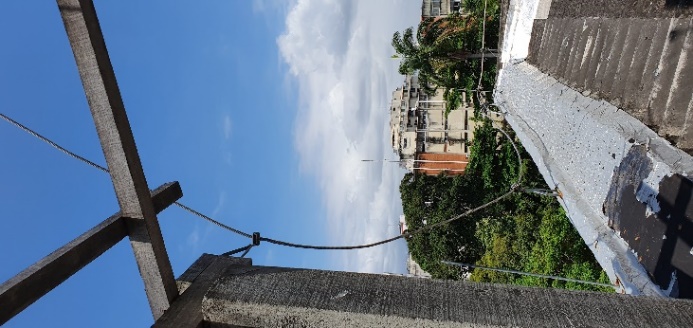 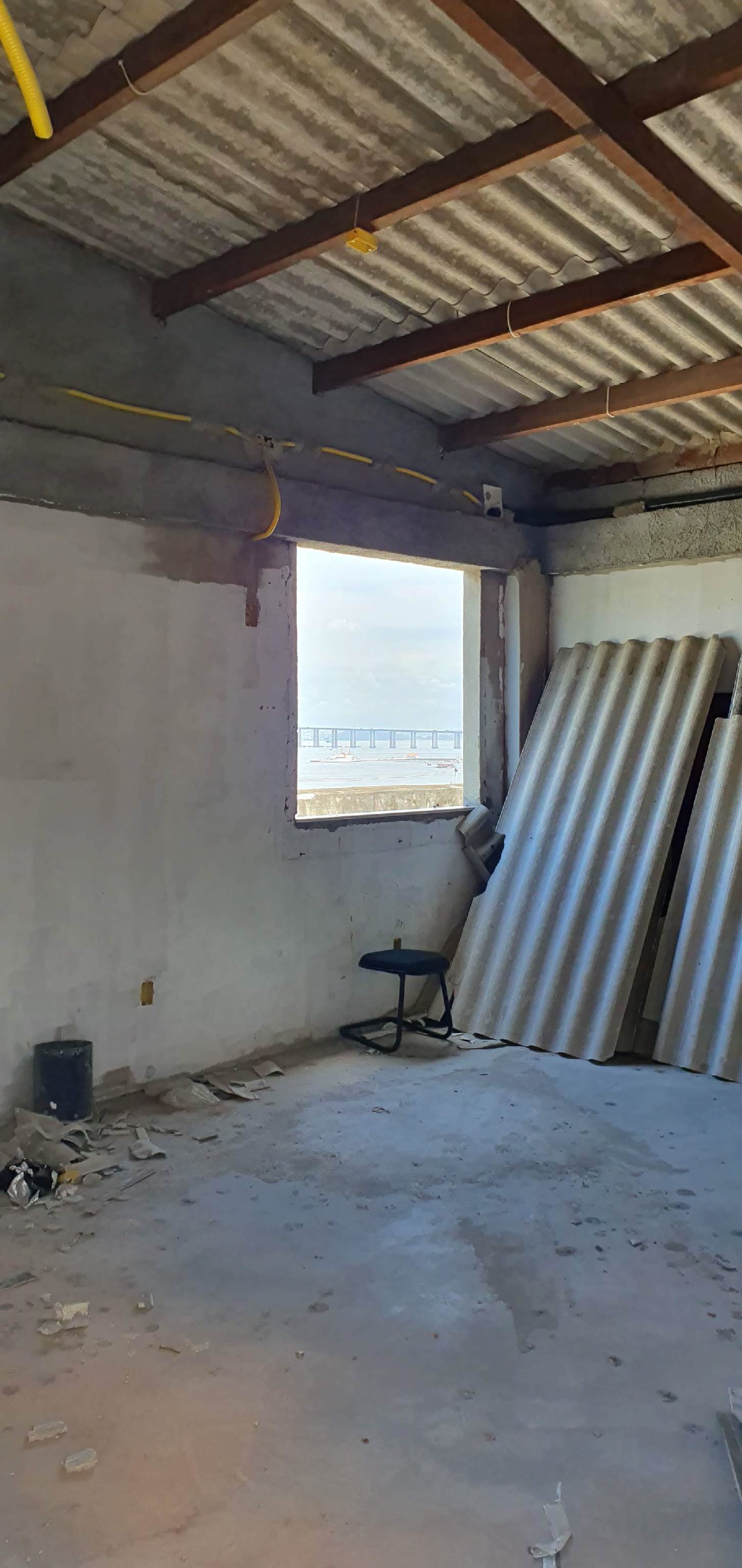 